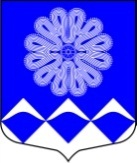 РОССИЙСКАЯ ФЕДЕРАЦИЯАДМИНИСТРАЦИЯ МУНИЦИПАЛЬНОГО ОБРАЗОВАНИЯПЧЕВСКОЕ СЕЛЬСКОЕ ПОСЕЛЕНИЕКИРИШСКОГО МУНИЦИПАЛЬНОГО РАЙОНАЛЕНИНГРАДСКОЙ ОБЛАСТИПОСТАНОВЛЕНИЕ 08  ноября  2021 года                                                                                        №  72 д. Пчева  В соответствии с федеральным законом от 05.04.2013 № 44-ФЗ «О контрактной системе в сфере закупок товаров, работ, услуг для обеспечения государственных и муниципальных нужд», на основании протеста Киришской городской прокуратуры от 26.10.2021 № 7-33-2021 администрация муниципального образования Пчевское сельское поселениеПОСТАНОВЛЯЕТ:1. Внести в Положение о контрактной службе в администрации муниципального образования Пчевское сельское поселение Киришского муниципального района Ленинградской области, утвержденное постановлением администрации муниципального образования Пчевское сельское поселение Киришского муниципального района Ленинградской области от 18.12.2020 № 109 (далее – Положение) следующие изменения:1.1. Дополнить подпункт 3.5 пункта 3 раздела III Положения подподподпунктом 3.5.6. следующего содержания:«3.5.6. В течении пяти рабочих дней с даты заключения контракта (внесения изменений в условия контракта, исполнения контракта (отдельного этапа исполнения контракта) расторжения контракта, приемки поставленного товара, выполненной работы, оказанной услуги)  направляет в федеральный орган, осуществляющий правоприменительные функции по кассовому исполнению бюджетов бюджетной системы Российской Федерации, информацию и документы, в том числе о заключенных контрактах, а также сведения об их изменении и исполнении для включения в реестр контрактов». 2. Опубликовать настоящее Постановление в газете «Пчевский вестник» и разместить на официальном сайте муниципального образования Пчевское сельское поселение Киришского муниципального района Ленинградской области.         3. Постановление вступает в силу с момента опубликования.         4. Контроль за исполнением данного постановления оставляю за собой.Глава  администрации                                                                   Д.Н.ЛевашовРазослано: дело – 2, прокуратура, Пчевский вестник, сайт.О внесении изменений в Положение о контрактной службе в администрации муниципального образования Пчевское сельское поселение Киришского муниципального района Ленинградской области, утвержденый постановлением администрации муниципального образования Пчевское сельское поселение Киришского муниципального района Ленинградской области от 18.12.2020 № 109 